АДМИНИСТРАЦИЯСамойловского муниципального района Саратовской областиПОСТАНОВЛЕНИЕ- проектО выявлении правообладателя ранее учтенного объекта недвижимостиВ соответствии со статьей 69.1 Федерального закона от 13 июля 2015 года № 218-ФЗ «О государственной регистрации недвижимости», Уставом Самойловского муниципального района Саратовской областиПОСТАНОВЛЯЮ:1. Принять решение о выявлении правообладателя жилого дома с кадастровым номером 64:31:391006:238, расположенного по адресу: Саратовская область, р-н Самойловский, рп Самойловка, ул Зеленый Клин, д 15, в качестве его правообладателя, владеющего данным объектом недвижимости на праве собственности, выявлен Воловик Сергей Анатольевич, 07.02.1973 г.р., паспорт гражданина Российской Федерации серия 6317 467012, ГУ МВД по Саратовской области 12.02.2018 г., СНИЛС 10733672342 проживающий по адресу Саратовская область, р-н Самойловский, рп Самойловка, ул Зеленый Клин, д 15.2. Право собственности Воловик Сергея Анатольевича на указанный в пункте 1 настоящего постановления объект недвижимости подтверждается «Договором купли-продажи дома» от 16.10.1996 г. 3. Отделу по земельным и имущественным отношениям администрации Самойловского муниципального района Саратовской области осуществить действия по внесению необходимых изменений в сведения Единого государственного реестра недвижимости в сроки, регламентированные законодательством.4. Контроль за исполнением настоящего постановления возложить на начальника отдела по земельным и имущественным отношениям.Глава Самойловского муниципального района Саратовской области                                                                    М.А. МельниковСОГЛАСОВАНО:     .         .2023. № Начальник отдела по земельным и имущественным Отношениям администрации Самойловского МР                                                                         И.В.СуровцеваЮрист                                                                                                                                                Н.А. КрюченкоИсп: О.С.Скорикова 8(84548) 2-13-54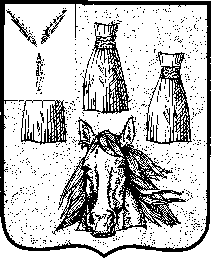 